PD  K A M E N J A K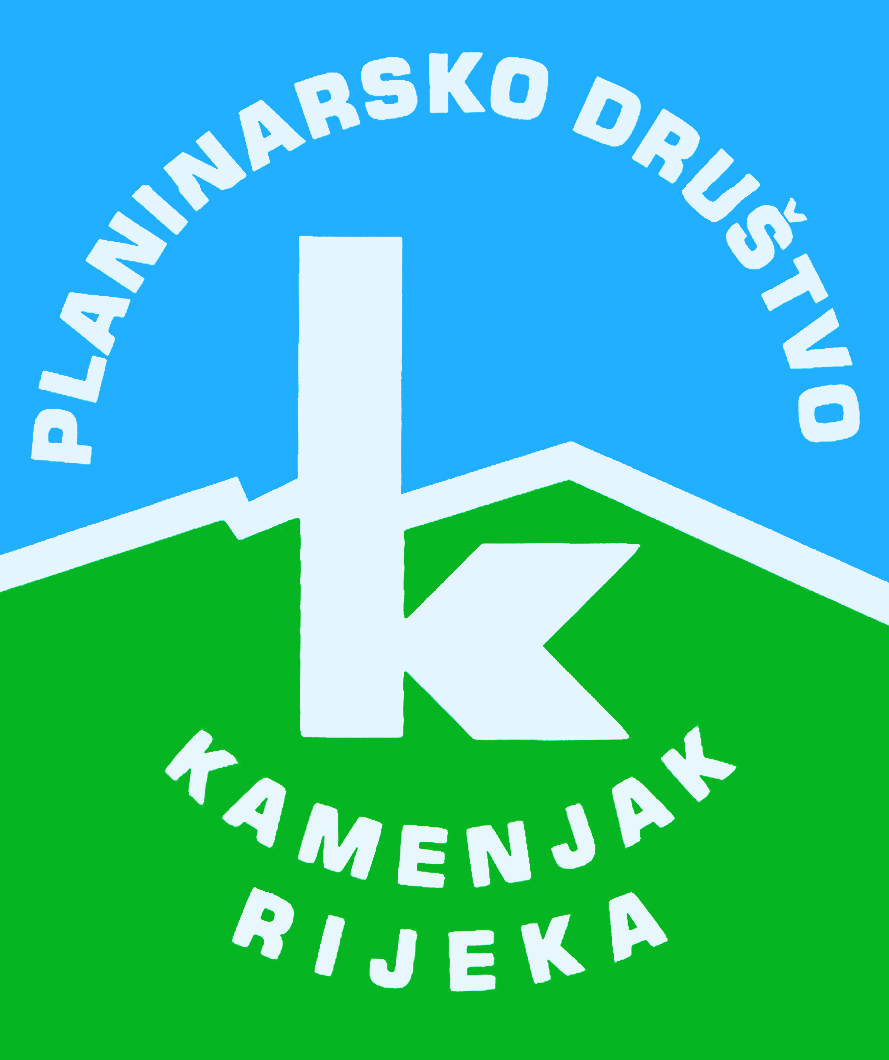 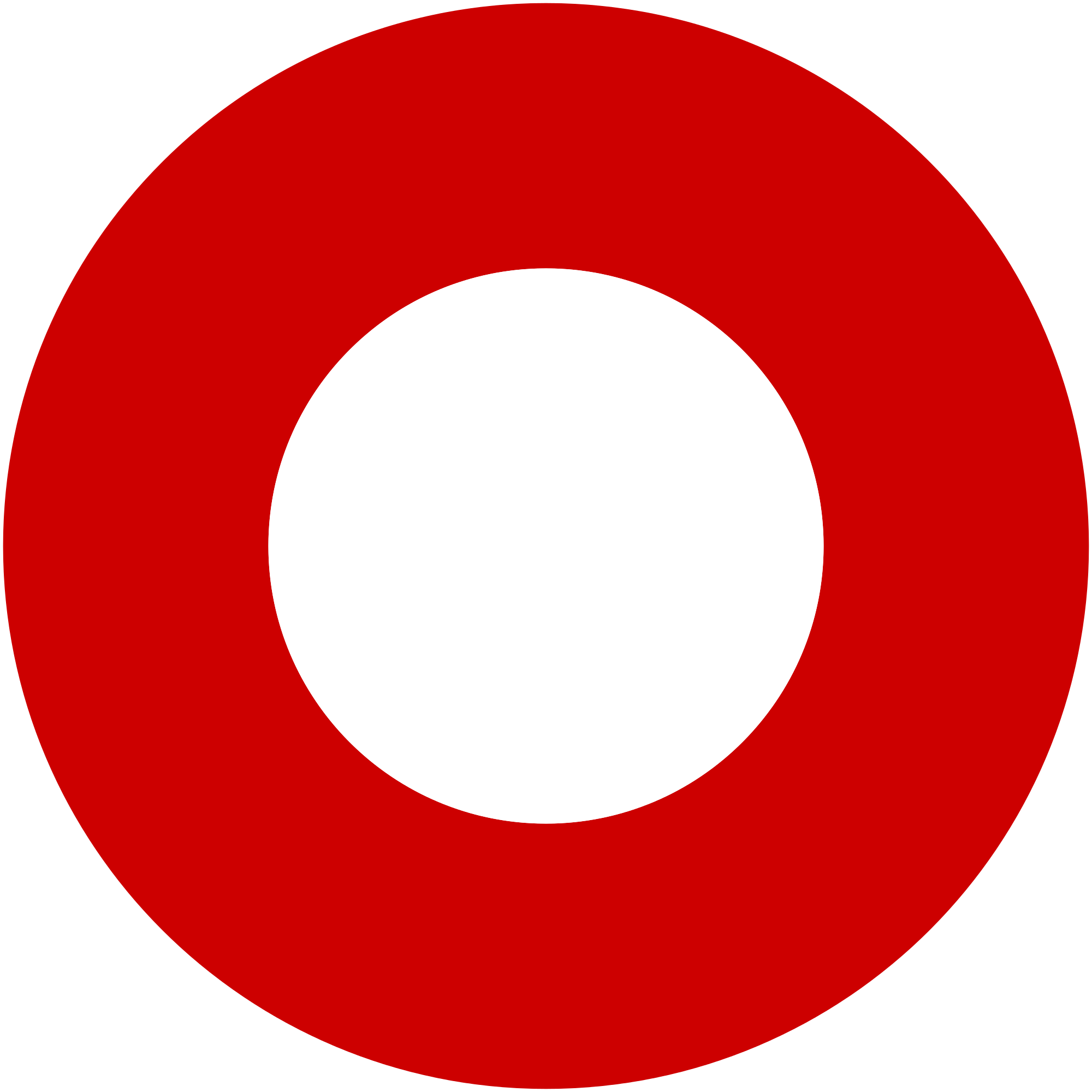 Korzo 40/I - RIJEKA tel: 051/331-212 Prijavom na izlet svaki član Društva potvrđuje da je upoznat sa zahtjevima izleta, da ispunjava zdravstvene, fizičke i tehničke uvjete za sigurno sudjelovanje na izletu, da ima uplaćenu članarinu HPS-a za tekuću godinu, te da pristupa izletu na vlastitu odgovornost. Sudionik je dužan tijekom izleta slušati upute vodiča. U slučaju loših vremenskih prilika ili drugih nepredviđenih okolnosti, vodič ima pravo promijeniti rutu ili otkazati izlet. Dan Kamenjaka 2019.Dan Kamenjaka 2019.nedjelja, 15.12.2019.nedjelja, 15.12.2019.Polazak: automobilsko parkiralište Delta u 8 satiPovratak: popodnePrijevoz: osobna vozilaCijena: 10 knOpis: 


Tradicionalni uspon uz Dan Kamenjaka, ovaj put povodom 58. godišnjice Kamenjaka (društvo je osnovano 14.12.1961.)

Nakon razmještaja po autima na Delti čeka nas kava u restoran PUTNIK. Od tamo kreće srednja grupa.

Lakša grupa prebacit će se nakon kave autima do ugibališta na cesti kod Kamenjaka.

Visokogorska grupa ide kroz tehnički zahtjevno bespuće grebena Kamenjaka - obavezna je kaciga i spretnost u rukama.

Imamo i ekipu koja će na vrh Kamenjaka krenuti od vrata Kamenjaka na Korzu! Oni kreću u 6 sati, vodič je Žarko Fištrek, molimo dodatnu prijavu na 091 598 5232.

Biciklističku turu organizira Bojan Šenkinc, molimo dodatnu prijavu na 091 158 5645.



Kod prijave javite u koju ćete grupu.

Napomena:
Molimo sve koji imaju auto da u njemu dođu na Deltu, gdje ćemo popuniti potreban broj automobila.Opis: 


Tradicionalni uspon uz Dan Kamenjaka, ovaj put povodom 58. godišnjice Kamenjaka (društvo je osnovano 14.12.1961.)

Nakon razmještaja po autima na Delti čeka nas kava u restoran PUTNIK. Od tamo kreće srednja grupa.

Lakša grupa prebacit će se nakon kave autima do ugibališta na cesti kod Kamenjaka.

Visokogorska grupa ide kroz tehnički zahtjevno bespuće grebena Kamenjaka - obavezna je kaciga i spretnost u rukama.

Imamo i ekipu koja će na vrh Kamenjaka krenuti od vrata Kamenjaka na Korzu! Oni kreću u 6 sati, vodič je Žarko Fištrek, molimo dodatnu prijavu na 091 598 5232.

Biciklističku turu organizira Bojan Šenkinc, molimo dodatnu prijavu na 091 158 5645.



Kod prijave javite u koju ćete grupu.

Napomena:
Molimo sve koji imaju auto da u njemu dođu na Deltu, gdje ćemo popuniti potreban broj automobila.Težina staze: srednje teška staza (ovisno o grupi, 2 do 8 sati)Težina staze: srednje teška staza (ovisno o grupi, 2 do 8 sati)Oprema: Osnovna planinarska oprema, za grebensku turu obavezna je kaciga.Oprema: Osnovna planinarska oprema, za grebensku turu obavezna je kaciga.Vodič(i): vodiči PD KamenjakVodič(i): vodiči PD KamenjakPrijave i informacije: u tajništvu Društva do 10.12.2019.Prijave i informacije: u tajništvu Društva do 10.12.2019.